Акция«Птичья столовая»Воспитатель: Солодова О.Б.МБДОУ «Филимоновский детский сад»Актуальность акции:    Покормите птиц зимой.                                                                                    Пусть со всех концов                                                                                       К вам слетятся, как домой,                                                                                  Стайки на крыльцо. «Покормите птиц зимой»А. ЯшинВ нашем детском саду прошла акция «Птичья столовая». Акция вызвала большой интерес как у воспитанников ДОУ, так и у их родителей.Птицы являются одними из самых приятных существ на планете, их любят за приятное пение и забавное поведение, всё это привлекает человека к общению с ними.В зимнее время для птиц наступают тяжёлые времена. Многие птицы улетают в тёплые края, где легче прокормиться, другие же остаются там, где привыкли находиться, и в борьбе с трудными зимними условиями будут ждать наступления тёплого времени года.К сожалению, не всем пернатым это удаётся: по статистике из десяти синиц до весны доживают одна-две.Всё  это происходит от холода и голода, две эти причины снижают численность птиц в зимнее время.В связи с этим мы посчитали актуальным провести такую акцию в нашем детском саду.Цель акции:Расширение знаний о жизни птиц, привлечение внимания детей и их родителей к проблеме подкормки птиц, формирование доброжелательного отношения к птицам родного края, так как они нуждаются в нашем внимании, заботе и охране.Задачи акции:- воспитывать заботливое отношение к птицам, желание помогать им в трудных зимних условиях.-рассмотреть роль человека в помощи птицам в зимнее время.- сделать и развесить кормушки для птиц- расширить знания детей, полученные при наблюдении за повадками птиц.Формы реализации акции:1. Чтение книг: «Птичья столовая» В. Бианки; «Растрёпанный воробей» К. Паустовский; «Воробьишко» М. Горький; «Серая шейка» Д. Мамин-Сибиряк, посещение библиотеки. 2. Заучивание стихов, пословиц, поговорок о птицах.3. Составление описательных рассказов о зимующих птицах.5. Собирание корма: семечки, хлеб, сало, крупы…6. Изготовление и развешивание  кормушек на территории детского сада.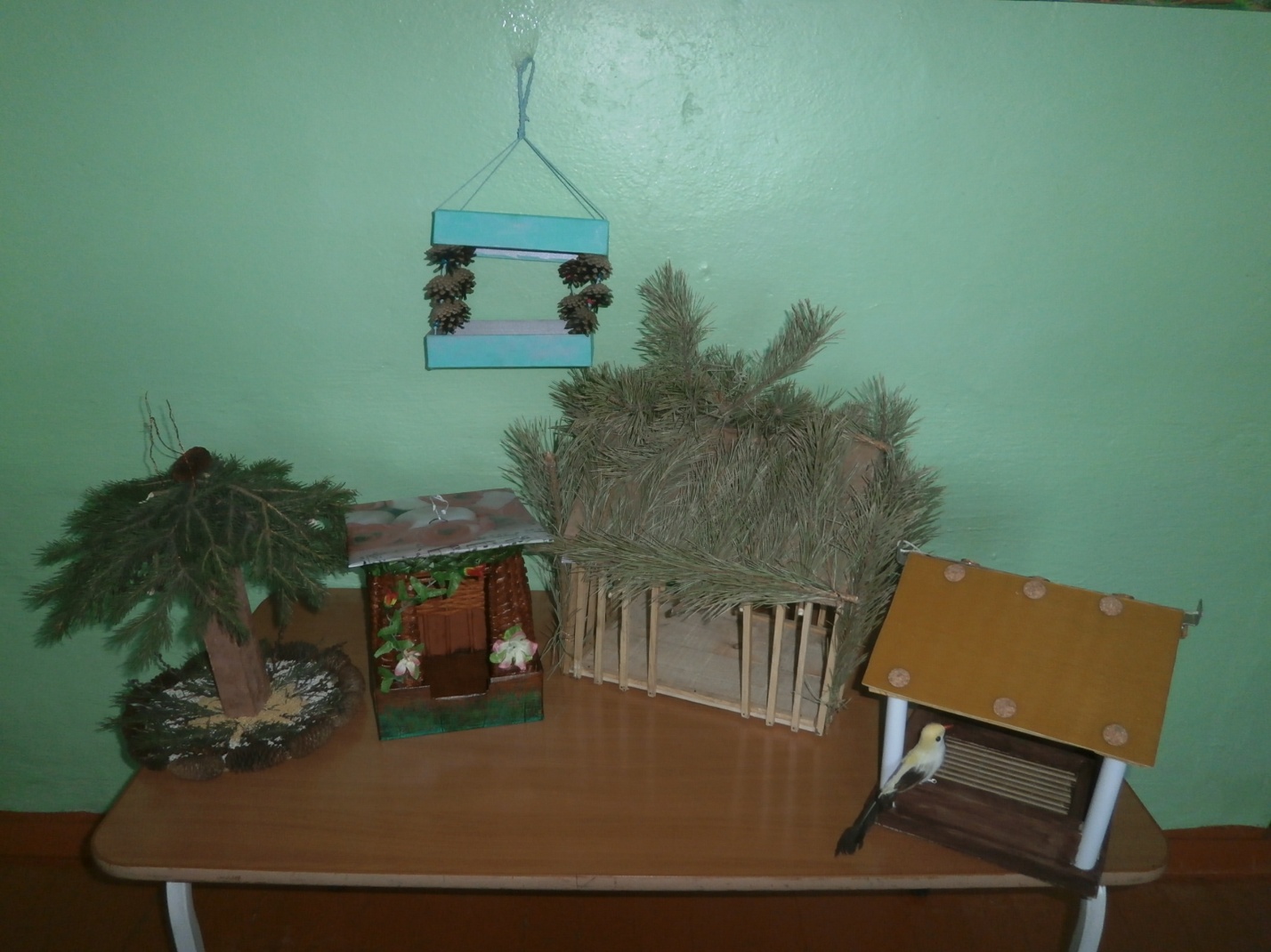 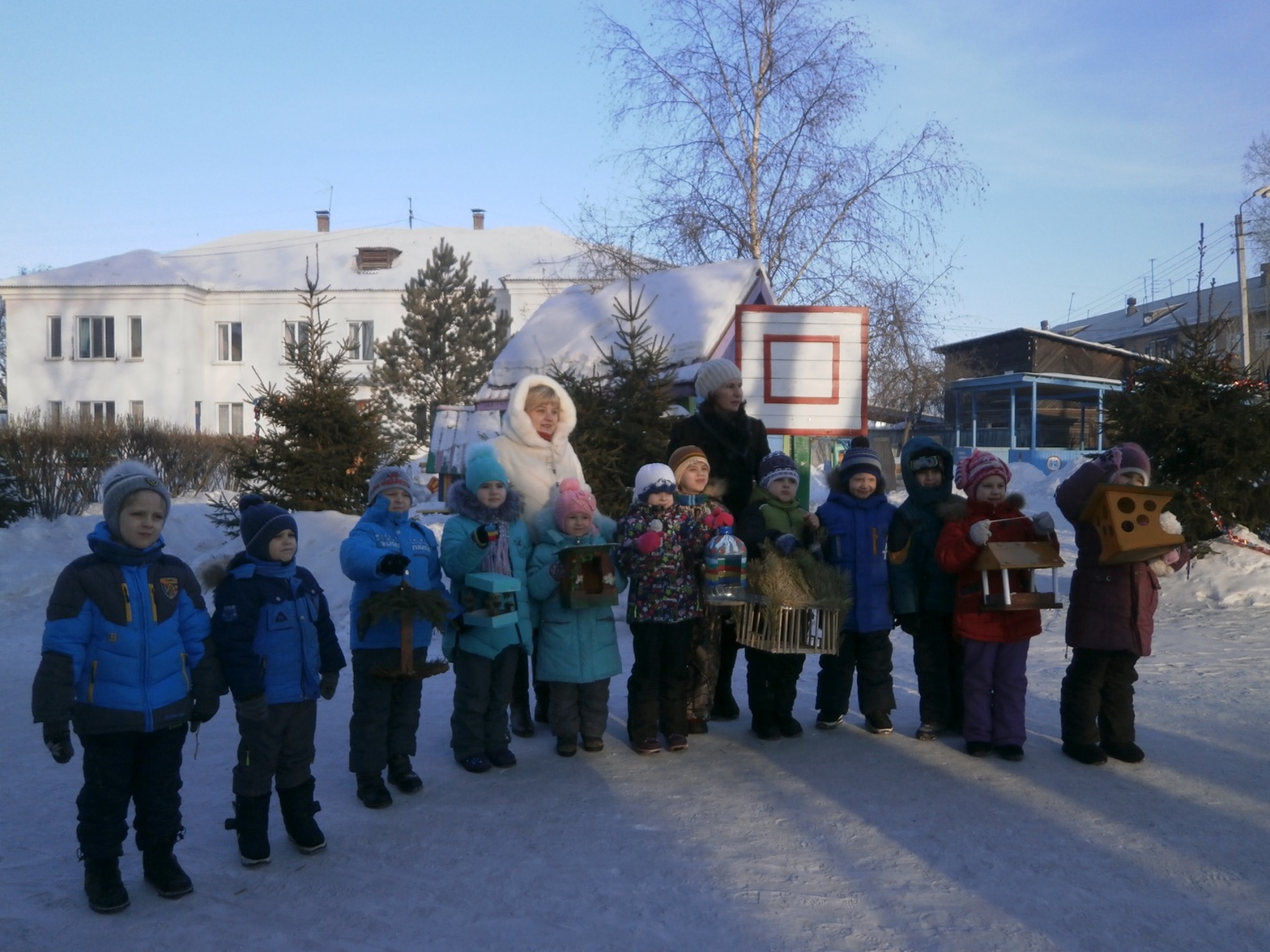 Все родители моей группы активно откликнулись на акцию . 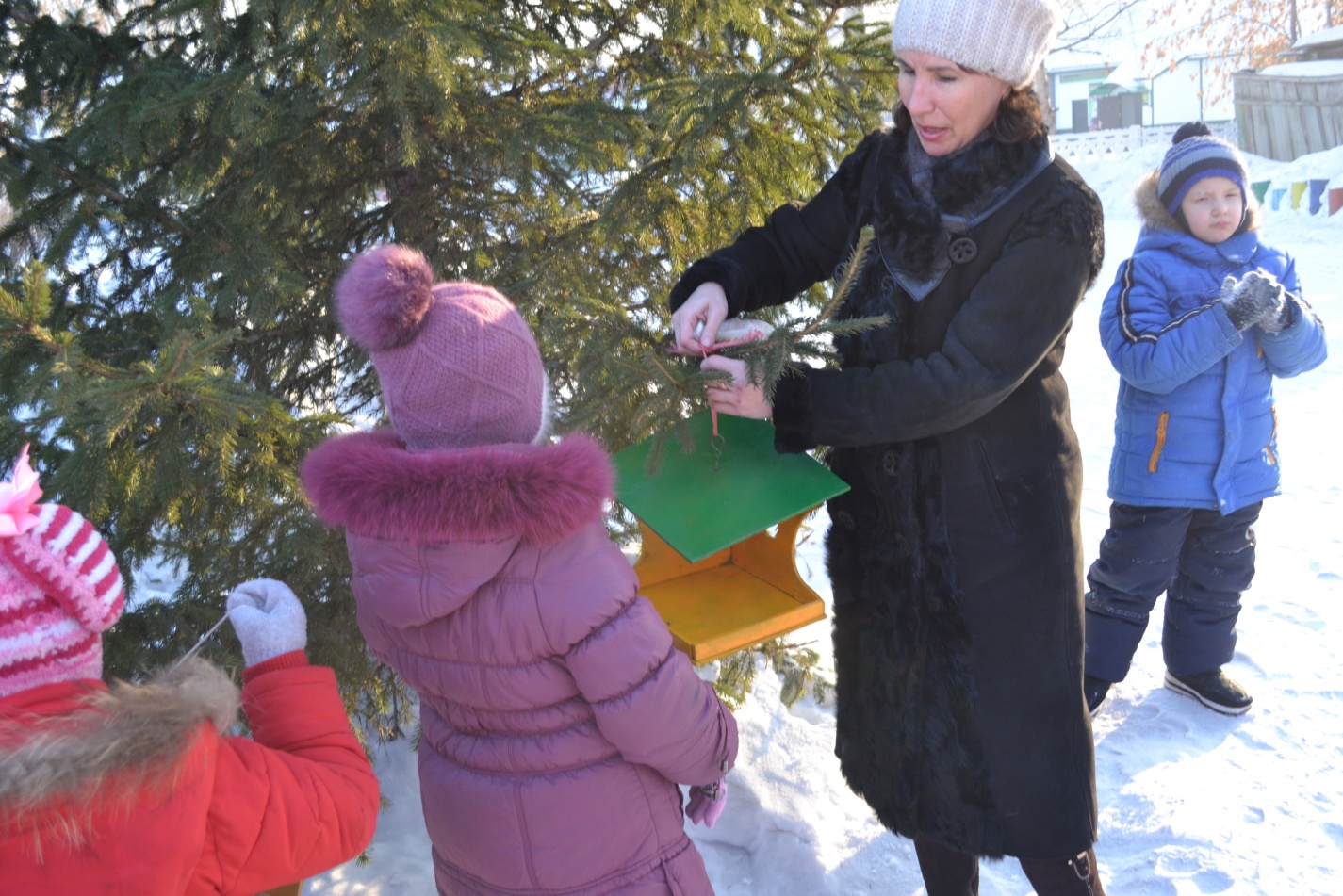 На территории детского сада, вмести с детьми, развесили кормушки  для птиц- получилась настоящая столовая.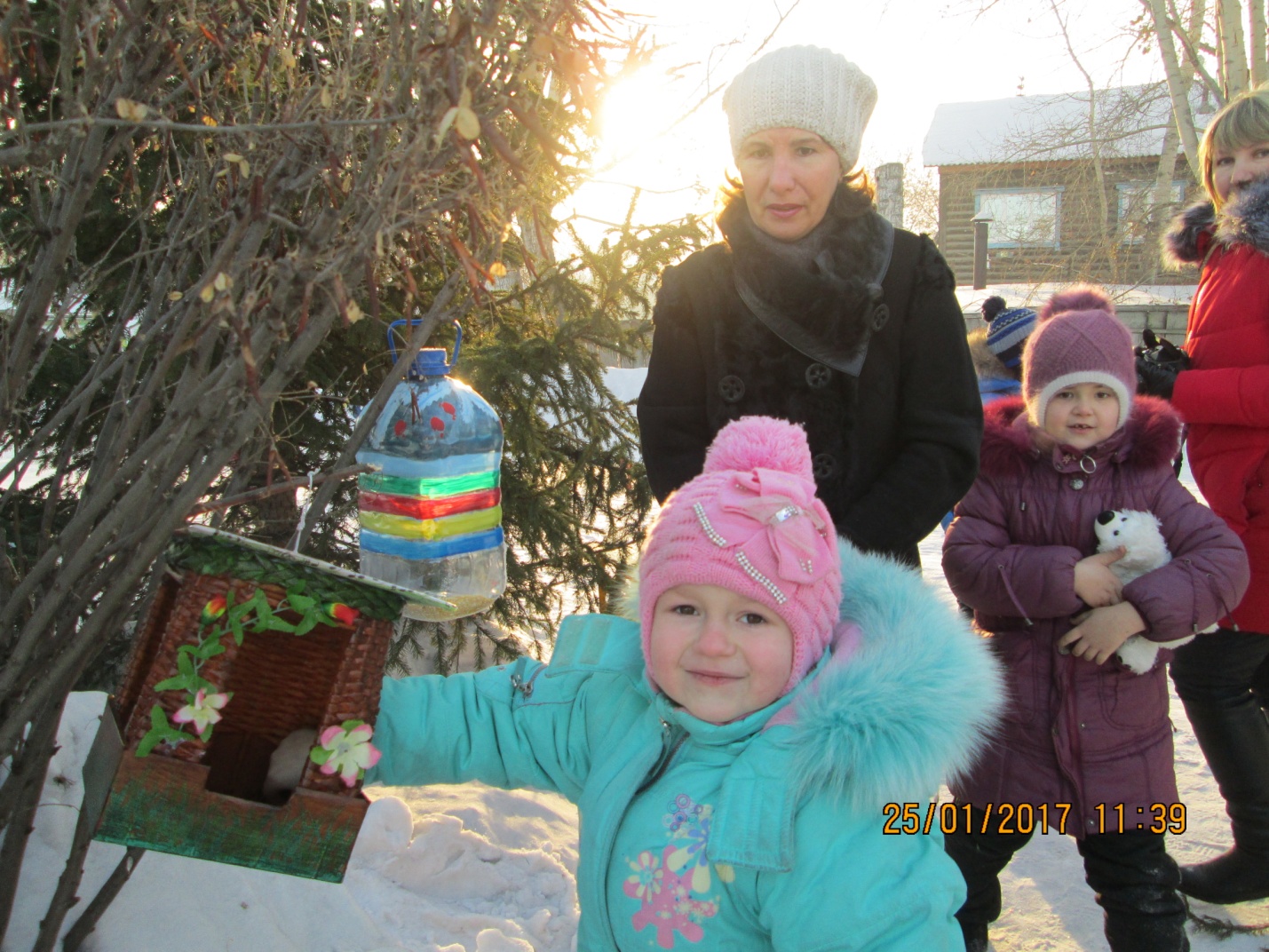 Дети с удовольствием кормили птиц и с интересом наблюдали за шустрыми синицами и проворными воробьями.Посещение библиотекиВ рамках акции  «Птичья столовая».                                                                          Воспитатель : Солодова О.Б.Цель: познакомить детей с многообразием пернатых; научить выделять признаки  сходства и различия у птиц, формировать понятие о происхождении некоторых птиц; прививать бережное и заботливое отношение к птицам, закрепить название зимующих птиц, учить узнавать птиц по внешнему виду и повадкам; дать представления о значении   подкормки для зимующих птиц. Заинтересовать и привлечь детей вместе с родителями на регулярное посещение библиотеки.Просмотр презентации «Птицы родного края»Беседа о птицах.Просмотр фотографий кормушекБеседа «Как мы птицам помогаем зимой выжить»Просмотр мультфильма «Мы кормушки смастерили, мы столовую открыли».Словесная игра «Расскажи про птичку»Рассматривание книжной выставки  «Братья наши младшие»Чтение понравившейся литературы.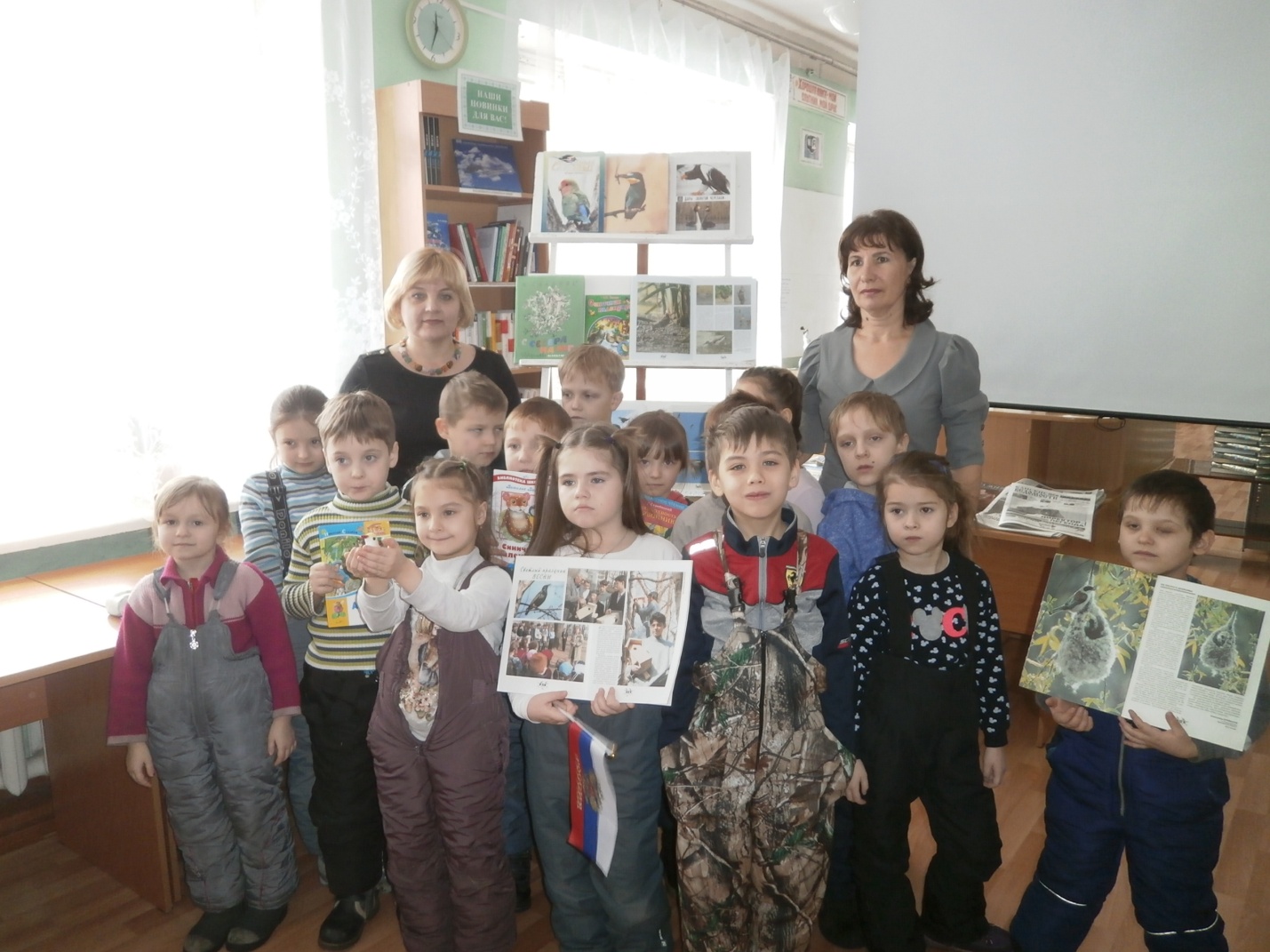 Итоги акции:В ходе проведения акции мы заметили, что птицы с удовольствием прилетают к нашим кормушкам и лакомятся кормом.В нашей местности зимуют птицы, которые приспособлены к выживанию в суровых сибирских условиях: воробей, ворона, снегирь, синица, голубь, свиристель.С детьми сделали вывод: сытой птице мороз не страшен, главное- не забывать подсыпать корм в кормушки.Решили продолжить эту традицию.